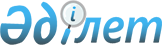 О бюджете города Усть-Каменогорска на 2021-2023 годы
					
			С истёкшим сроком
			
			
		
					Решение Усть-Каменогорского городского маслихата Восточно-Казахстанской области от 24 декабря 2020 года № 64/2-VI. Зарегистрировано Департаментом юстиции Восточно-Казахстанской области 30 декабря 2020 года № 8144. Прекращено действие в связи с истечением срока
      Примечание ИЗПИ.
      В тексте документа сохранена пунктуация и орфография оригинала.
      В соответствии со статьей 75 Бюджетного кодекса Республики Казахстан от 4 декабря 2008 года, подпунктом 1) пункта 1 статьи 6 Закона Республики Казахстан от 23 января 2001 года "О местном государственном управлении и самоуправлении в Республике Казахстан", решением Восточно-Казахстанского областного маслихата от 14 декабря 2020 года № 44/495-VI "Об областном бюджете на 2021-2023 годы" (зарегистрировано в Реестре государственной регистрации нормативных правовых актов за номером 7989) Усть-Каменогорский городской маслихат РЕШИЛ:
      1. Утвердить бюджет города на 2021-2023 годы согласно приложениям 1, 2 и 3 соответственно, в том числе на 2021 год в следующих объемах:
      1) доходы – 92 702 756,0 тысяч тенге, в том числе:
      налоговые поступления – 40 164 149,9 тысяч тенге;
      неналоговые поступления – 1 122 057,8 тысяч тенге;
      поступления от продажи основного капитала – 18 066 205,7 тысяч тенге;
      поступления трансфертов – 33 350 342,6 тысяч тенге;
      2) затраты – 83 636 481,0 тысяч тенге;
      3) чистое бюджетное кредитование – -59 414,9 тысяч тенге, в том числе:
      бюджетные кредиты – 0,0 тысяч тенге;
      погашение бюджетных кредитов – 59 414,9 тысяч тенге;
      4) сальдо по операциям с финансовыми активами – 460 212,5 тысяч тенге, в том числе:
      приобретение финансовых активов – 481 450,0 тысяч тенге;
      поступления от продажи финансовых активов государства – 21 237,5 тысяч тенге;
      5) дефицит (профицит) бюджета – 8 665 477,4 тысяч тенге;
      6) финансирование дефицита (использование профицита) бюджета – - 8 665 477,4 тысяч тенге;
      поступление займов – 4 361 018,0 тысяч тенге;
      погашение займов – 13 275 881,0 тысяч тенге;
      используемые остатки бюджетных средств – 249 385,6 тысяч тенге.
      Сноска. Пункт 1 в редакции решения Усть-Каменогорского городского маслихата Восточно-Казахстанской области от 20.12.2021 № 14/2-VII (вводится в действие с 01.01.2021).


      2. Учесть, что в бюджете города Усть-Каменогорска на 2021 год бюджетные субвенции, передаваемые из областного бюджета в бюджет города Усть-Каменогорска – 0. Объем бюджетных изъятий из бюджета города Усть-Каменогорска в областной бюджет – 0.
      3. Утвердить резерв местного исполнительного органа города Усть-Каменогорска на 2021 год в сумме 194 430,2 тысяч тенге.
      Сноска. Пункт 3 в редакции решения Усть-Каменогорского городского маслихата Восточно-Казахстанской области от 20.12.2021 № 14/2-VII (вводится в действие с 01.01.2021).


      4. Принять к исполнению нормативы распределения доходов на 2021 год, в том числе:
      1) индивидуальный подоходный налог с доходов, не облагаемых у источника выплаты, индивидуальный подоходный налог с доходов иностранных граждан, не облагаемых у источника выплаты, корпоративный подоходный налог с юридических лиц, за исключением поступлений от субъектов крупного предпринимательства и организаций нефтяного сектора – 100 %;
      2) индивидуальный подоходный налог с доходов, облагаемых у источника выплаты – 33,2 %;
      3) социальный налог – 33,2 %.
      Сноска. Пункт 4 в редакции решения Усть-Каменогорского городского маслихата Восточно-Казахстанской области от 20.12.2021 № 14/2-VII (вводится в действие с 01.01.2021).


      5. Признать утратившими силу некоторые решения Усть-Каменогорского городского маслихата согласно приложению 4 к настоящему решению.
      6. Настоящее решение вводится в действие с 1 января 2021 года. Бюджет города Усть-Каменогорска на 2021 год
      Сноска. Приложение 1 в редакции решения Усть-Каменогорского городского маслихата Восточно-Казахстанской области от 20.12.2021 № 14/2-VII (вводится в действие с 01.01.2021). Бюджет города Усть-Каменогорска на 2022 год Бюджет города Усть-Каменогорска на 2023 год Перечень утративших силу некоторых решений Усть-Каменогорского городского маслихата
      1. Решение Усть-Каменогорского городского маслихата от 23 декабря 2019 года № 52/2-VI "О бюджете города Усть-Каменогорска на 2020-2022 годы" (зарегистрировано в Реестре государственной регистрации нормативных правовых актов за номером 6468, опубликовано в Эталонном контрольном банке нормативных правовых актов Республики Казахстан в электронном виде 10 января 2020 года).
      2. Решение Усть-Каменогорского городского маслихата от 27 марта 2020 года № 54/3-VI "О внесении изменений в решение Усть-Каменогорского городского маслихата от 23 декабря 2019 года № 52/2-VI "О бюджете города Усть-Каменогорска на 2020-2022 годы" (зарегистрировано в Реестре государственной регистрации нормативных правовых актов за номером 6845, опубликовано в Эталонном контрольном банке нормативных правовых актов Республики Казахстан в электронном виде 8 апреля 2020 года).
      3. Решение Усть-Каменогорского городского маслихата от 30 апреля 2020 года № 55/2-VI "О внесении изменений в решение Усть-Каменогорского городского маслихата от 23 декабря 2019 года № 52/2-VI "О бюджете города Усть-Каменогорска на 2020-2022 годы" (зарегистрировано в Реестре государственной регистрации нормативных правовых актов за номером 7061, опубликовано в Эталонном контрольном банке нормативных правовых актов Республики Казахстан в электронном виде 19 мая 2020 года).
      4. Решение Усть-Каменогорского городского маслихата от 25 июня 2020 года № 58/2-VI "О внесении изменений в решение Усть-Каменогорского городского маслихата от 23 декабря 2019 года № 52/2-VI "О бюджете города Усть-Каменогорска на 2020-2022 годы" (зарегистрировано в Реестре государственной регистрации нормативных правовых актов за номером 7270, опубликовано в Эталонном контрольном банке нормативных правовых актов Республики Казахстан в электронном виде 13 июля 2020 года).
      5. Решение Усть-Каменогорского городского маслихата от 30 июля 2020 года № 59/2-VI "О внесении изменений в решение Усть-Каменогорского городского маслихата от 23 декабря 2019 года № 52/2-VI "О бюджете города Усть-Каменогорска на 2020-2022 годы" (зарегистрировано в Реестре государственной регистрации нормативных правовых актов за номером 7434, опубликовано в Эталонном контрольном банке нормативных правовых актов Республики Казахстан в электронном виде 10 августа 2020 года).
      6. Решение Усть-Каменогорского городского маслихата от 8 сентября 2020 года № 61/2-VI "О внесении изменений в решение Усть-Каменогорского городского маслихата от 23 декабря 2019 года № 52/2-VI "О бюджете города Усть-Каменогорска на 2020-2022 годы" (зарегистрировано в Реестре государственной регистрации нормативных правовых актов за номером 7527, опубликовано в Эталонном контрольном банке нормативных правовых актов Республики Казахстан в электронном виде 17 сентября 2020 года).
      7. Решение Усть-Каменогорского городского маслихата от 22 октября 2020 года № 62/2-VI "О внесении изменений в решение Усть-Каменогорского городского маслихата от 23 декабря 2019 года № 52/2-VI "О бюджете города Усть-Каменогорска на 2020-2022 годы" (зарегистрировано в Реестре государственной регистрации нормативных правовых актов за номером 7750, опубликовано в Эталонном контрольном банке нормативных правовых актов Республики Казахстан в электронном виде 4 ноября 2020 года).
      8. Решение Усть-Каменогорского городского маслихата от 26 ноября 2020 года № 63/2-VI "О внесении изменений в решение Усть-Каменогорского городского маслихата от 23 декабря 2019 года № 52/2-VI "О бюджете города Усть-Каменогорска на 2020-2022 годы" (зарегистрировано в Реестре государственной регистрации нормативных правовых актов за номером 7928, опубликовано в Эталонном контрольном банке нормативных правовых актов Республики Казахстан в электронном виде 9 декабря 2020 года).
					© 2012. РГП на ПХВ «Институт законодательства и правовой информации Республики Казахстан» Министерства юстиции Республики Казахстан
				
      Председатель сессии 

М. Тесленко

      Секретарь городского маслихата 

А. Светаш
Приложение 1 к решению 
Усть-Каменогорского 
городского маслихата 
от 24 декабря 2020 года 
№ 64/2-VI
Категория
Категория
Категория
Категория
Всего доходы (тысяч тенге)
Класс
Класс
Класс
Всего доходы (тысяч тенге)
Подкласс
Подкласс
Всего доходы (тысяч тенге)
Наименование
Всего доходы (тысяч тенге)
1
2
3
4
5
I. ДОХОДЫ
92 702 756,0
1
Налоговые поступления
40 164 149,9
01
Подоходный налог
25 036 694,6
1
Корпоративный подоходный налог
14 092 441,4
2
Индивидуальный подоходный налог
10 944 253,2
03
Социальный налог
7 849 553,3
1
Социальный налог
7 849 553,3
04
Налоги на собственность
6 054 000,0
1
Налоги на имущество
3 765 000,0
3
Земельный налог
588 000,0
4
Налог на транспортные средства
1 701 000,0
05
Внутренние налоги на товары, работы и услуги
895 902,0
2
Акцизы
107 838,0
3
Поступления за использование природных и других ресурсов
185 500,0
4
Сборы за ведение предпринимательской и профессиональной деятельности 
602 564,0
08
Обязательные платежи, взимаемые за совершение юридически значимых действий и (или) выдачу документов уполномоченными на то государственными органами или должностными лицами
328 000,0
1
Государственная пошлина
328 000,0
2
Неналоговые поступления
1 122 057,8
01
Доходы от государственной собственности
111 220,2
1
Поступления части чистого дохода государственных предприятий
116,0
5
Доходы от аренды имущества, находящегося в государственной собственности
110 116,0
7
Вознаграждения по бюджетным кредитам, выданным из государственного бюджета
988,2
02
Поступления от реализации товаров (работ, услуг) государственными учреждениями, финансируемыми из государственного бюджета
190,6
1
Поступления от реализации товаров (работ, услуг) государственными учреждениями, финансируемыми из государственного бюджета
190,6
03
Поступления денег от проведения государственных закупок, организуемых государственными учреждениями, финансируемыми из государственного бюджета
4 290,0
1
Поступления денег от проведения государственных закупок, организуемых государственными учреждениями, финансируемыми из государственного бюджета
4 290,0
04
Штрафы, пени, санкции, взыскания, налагаемые государственными учреждениями, финансируемыми из государственного бюджета, а также содержащимися и финансируемыми из бюджета (сметы расходов) Национального Банка Республики Казахстан 
115 457,0
1
Штрафы, пени, санкции, взыскания, налагаемые государственными учреждениями, финансируемыми из государственного бюджета, а также содержащимися и финансируемыми из бюджета (сметы расходов) Национального Банка Республики Казахстан, за исключением поступлений от организаций нефтяного сектора и в Фонд компенсации потерпевшим
115 457,0
06
Прочие неналоговые поступления
890 900,0
1
Прочие неналоговые поступления
890 900,0
3
Поступления от продажи основного капитала
18 066 205,7
01
Продажа государственного имущества, закрепленного за государственными учреждениями
17 600 608,7
1
Продажа государственного имущества, закрепленного за государственными учреждениями
17 600 608,7
03
Продажа земли и нематериальных активов
465 597,0
1
Продажа земли 
296 900,0
2
Продажа нематериальных активов
168 697,0
4
Поступления трансфертов 
33 350 342,6
02
Трансферты из вышестоящих органов государственного управления
33 350 342,6
2
Трансферты из областного бюджета
33 350 342,6
Функциональная группа
Функциональная группа
Функциональная группа
Функциональная группа
Всего затраты (тысяч тенге)
Администратор бюджетных программ
Администратор бюджетных программ
Администратор бюджетных программ
Всего затраты (тысяч тенге)
Бюджетная программа
Бюджетная программа
Всего затраты (тысяч тенге)
Наименование
Всего затраты (тысяч тенге)
1
2
3
4
5
II. ЗАТРАТЫ
83 636 481,0
01
Государственные услуги общего характера
2 164 055,2
112
Аппарат маслихата района (города областного значения)
47 899,7
001
Услуги по обеспечению деятельности маслихата района (города областного значения)
47 381,7
003
Капитальные расходы государственного органа
518,0
122
Аппарат акима района (города областного значения)
450 782,2
001
Услуги по обеспечению деятельности акима района (города областного значения)
438 734,0
003
Капитальные расходы государственного органа
12 048,2
452
Отдел финансов района (города областного значения)
113 426,0
001
Услуги по реализации государственной политики в области исполнения бюджета и управления коммунальной собственностью района (города областного значения)
96 389,8
003
Проведение оценки имущества в целях налогообложения
16 695,2
010
Приватизация, управление коммунальным имуществом, постприватизационная деятельность и регулирование споров, связанных с этим
341,0
453
Отдел экономики и бюджетного планирования района (города областного значения)
94 044,3
001
Услуги по реализации государственной политики в области формирования и развития экономической политики, системы государственного планирования
93 706,1
004
Капитальные расходы государственного органа 
163,2
061
Экспертиза и оценка документации по вопросам бюджетных инвестиций и государственно-частного партнерства, в том числе концессии
175,0
454
Отдел предпринимательства и сельского хозяйства района (города областного значения)
87 838,8
001
Услуги по реализации государственной политики на местном уровне в области развития предпринимательства и сельского хозяйства
87 838,8
458
Отдел жилищно-коммунального хозяйства, пассажирского транспорта и автомобильных дорог района (города областного значения)
295 263,0
001
Услуги по реализации государственной политики на местном уровне в области жилищно-коммунального хозяйства, пассажирского транспорта и автомобильных дорог
295 263,0
467
Отдел строительства района (города областного значения)
913 040,1
040
Развитие объектов государственных органов
913 040,1
486
Отдел земельных отношений, архитектуры и градостроительства района (города областного значения)
161 761,1
001
Услуги по реализации государственной политики в области регулирования земельных отношений, архитектуры и градостроительства на местном уровне
161 761,1
02
Оборона
60 251,0
122
Аппарат акима района (города областного значения)
60 251,0
005
Мероприятия в рамках исполнения всеобщей воинской обязанности
60 251,0
03
Общественный порядок, безопасность, правовая, судебная, уголовно-исполнительная деятельность
140 122,3
458
Отдел жилищно-коммунального хозяйства, пассажирского транспорта и автомобильных дорог района (города областного значения)
97 155,9
021
Обеспечение безопасности дорожного движения в населенных пунктах
97 155,9
499
Отдел регистрации актов гражданского состояния района (города областного значения)
42 966,4
001
Услуги по реализации государственной политики на местном уровне в области регистрации актов гражданского состояния
42 966,4
06
Социальная помощь и социальное обеспечение
3 287 334,7
451
Отдел занятости и социальных программ района (города областного значения)
3 066 645,7
001
Услуги по реализации государственной политики на местном уровне в области обеспечения занятости и реализации социальных программ для населения
163 448,8
002
Программа занятости
533 092,0
004
Оказание социальной помощи на приобретение топлива специалистам здравоохранения, образования, социального обеспечения, культуры, спорта и ветеринарии в сельской местности в соответствии с законодательством Республики Казахстан
4 997,3
005
Государственная адресная социальная помощь
366 174,0
006
Оказание жилищной помощи
6 672,0
007
Социальная помощь отдельным категориям нуждающихся граждан по решениям местных представительных органов
546 938,0
010
Материальное обеспечение детей-инвалидов, воспитывающихся и обучающихся на дому
17 143,0
011
Оплата услуг по зачислению, выплате и доставке пособий и других социальных выплат
7 721,1
013
Социальная адаптация лиц, не имеющих определенного местожительства
111 346,3
015
Территориальные центры социального обслуживания пенсионеров и инвалидов
515 423,8
017
Обеспечение нуждающихся инвалидов протезно-ортопедическими, сурдотехническими и тифлотехническими средствами, специальными средствами передвижения, обязательными гигиеническими средствами, а также предоставление услуг санаторно-курортного лечения, специалиста жестового языка, индивидуальных помощников в соответствии с индивидуальной программой реабилитации инвалида
369 445,6
021
Капитальные расходы государственного органа
183,9
023
Обеспечение деятельности центров занятости населения
163 323,0
028
Услуги лицам из групп риска, попавшим в сложную ситуацию вследствие насилия или угрозы насилия
774,0
050
Обеспечение прав и улучшение качества жизни инвалидов в Республике Казахстан
172 309,4
054
Размещение государственного социального заказа в неправительственных организациях
7 653,5
094
Предоставление жилищных сертификатов как социальная помощь
80 000,0
458
Отдел жилищно-коммунального хозяйства, пассажирского транспорта и автомобильных дорог района (города областного значения)
220 689,0
068
Социальная поддержка отдельных категорий граждан в виде льготного, бесплатного проезда на городском общественном транспорте (кроме такси) по решению местных представительных органов
220 689,0
07
Жилищно-коммунальное хозяйство
39 617 391,7
458
Отдел жилищно-коммунального хозяйства, пассажирского транспорта и автомобильных дорог района (города областного значения)
7 105 777,2
003
Организация сохранения государственного жилищного фонда
7 649,5
015
Освещение улиц в населенных пунктах
1 603 140,4
016
Обеспечение санитарии населенных пунктов
672,0
017
Содержание мест захоронений и захоронение безродных
15 628,8
018
Благоустройство и озеленение населенных пунктов
1 045 898,2
028
Развитие коммунального хозяйства
1 506 621,5
029
Развитие системы водоснабжения и водоотведения 
1 104 001,3
048
Развитие благоустройства городов и населенных пунктов
1 733 214,2
058
Развитие системы водоснабжения и водоотведения в сельских населенных пунктах
88 951,3
467
Отдел строительства района (города областного значения)
32 126 650,1
003
Проектирование и (или) строительство, реконструкция жилья коммунального жилищного фонда
9 784 798,6
004
Проектирование, развитие и (или) обустройство инженерно-коммуникационной инфраструктуры
20 206 281,4
006
Развитие системы водоснабжения и водоотведения
1 506 583,0
007
Развитие благоустройства городов и населенных пунктов
45 787,1
098
Приобретение жилья коммунального жилищного фонда
583 200,0
486
Отдел земельных отношений, архитектуры и градостроительства района (города областного значения)
935,0
009
Изъятие земельных участков для государственных нужд
935,0
491
Отдел жилищных отношений района (города областного значения)
384 029,4
001
Услуги по реализации государственной политики на местном уровне в области жилищного фонда
79 972,6
004
Изъятие, в том числе путем выкупа земельных участков для государственных надобностей и связанное с этим отчуждение недвижимого имущества
71 076,6
005
Организация сохранения государственного жилищного фонда
231 808,7
032
Капитальные расходы подведомственных государственных учреждений и организаций
1 171,5
08
Культура, спорт, туризм и информационное пространство
5 500 532,8
455
Отдел культуры и развития языков района (города областного значения)
509 167,7
001
Услуги по реализации государственной политики на местном уровне в области развития языков и культуры
34 499,9
003
Поддержка культурно-досуговой работы
248 231,1
006
Функционирование районных (городских) библиотек
196 670,2
007
Развитие государственного языка и других языков народа Казахстана
29 766,5
456
Отдел внутренней политики района (города областного значения)
212 355,3
001
Услуги по реализации государственной политики на местном уровне в области информации, укрепления государственности и формирования социального оптимизма граждан
52 736,9
002
Услуги по проведению государственной информационной политики
118 951,0
003
Реализация мероприятий в сфере молодежной политики
40 667,4
467
Отдел строительства района (города областного значения)
4 690 264,5
008
Развитие объектов спорта
4 690 264,5
804
Отдел физической культуры, спорта и туризма района (города областного значения)
88 745,3
001
Услуги по реализации государственной политики на местном уровне в сфере физической культуры, спорта и туризма
45 229,3
004
Регулирование туристической деятельности
4 600,0
005
Развитие массового спорта и национальных видов спорта
5 908,0
006
Проведение спортивных соревнований на районном (города областного значения) уровне
11 971,0
007
Подготовка и участие членов сборных команд района (города областного значения) по различным видам спорта на областных спортивных соревнованиях
21 037,0
11
Промышленность, архитектурная, градостроительная и строительная деятельность
141 134,0
467
Отдел строительства района (города областного значения)
134 087,7
001
Услуги по реализации государственной политики на местном уровне в области строительства
133 203,7
017
Капитальные расходы государственного органа
884,0
486
Отдел земельных отношений, архитектуры и градостроительства района (города областного значения)
7 046,3
004
Разработка схем градостроительного развития территории района и генеральных планов населенных пунктов
7 046,3
12
Транспорт и коммуникации
6 896 452,8
458
Отдел жилищно-коммунального хозяйства, пассажирского транспорта и автомобильных дорог района (города областного значения)
6 896 452,8
022
Развитие транспортной инфраструктуры
727 692,0
023
Обеспечение функционирования автомобильных дорог
2 520 622,1
024
Организация внутрипоселковых (внутригородских), пригородных и внутрирайонных общественных пассажирских перевозок
158 534,2
037
Субсидирование пассажирских перевозок по социально значимым городским (сельским), пригородным и внутрирайонным сообщениям
966 000,0
045
Капитальный и средний ремонт автомобильных дорог районного значения и улиц населенных пунктов
2 523 604,5
13
Прочие
517 916,2
452
Отдел финансов района (города областного значения)
194 430,2
012
Резерв местного исполнительного органа района (города областного значения) 
194 430,2
454
Отдел предпринимательства и сельского хозяйства района (города областного значения)
7 913,0
006
Поддержка предпринимательской деятельности
7 913,0
458
Отдел жилищно-коммунального хозяйства, пассажирского транспорта и автомобильных дорог района (города областного значения)
315 573,0
043
Развитие инженерной инфраструктуры в рамках Государственной программы развития регионов до 2025 года
315 573,0
14
Обслуживание долга
779 038,4
452
Отдел финансов района (города областного значения)
779 038,4
013
Обслуживание долга местных исполнительных органов по выплате вознаграждений и иных платежей по займам из областного бюджета
779 038,4
15
Трансферты
24 532 251,9
452
Отдел финансов района (города областного значения)
24 532 251,9
006
Возврат неиспользованных (недоиспользованных) целевых трансфертов
729 289,8
024
Целевые текущие трансферты из нижестоящего бюджета на компенсацию потерь вышестоящего бюджета в связи с изменением законодательства
23 802 962,1
III. ЧИСТОЕ БЮДЖЕТНОЕ КРЕДИТОВАНИЕ
-59 414,9
Бюджетные кредиты
0,0
5
Погашение бюджетных кредитов
59 414,9
01
Погашение бюджетных кредитов
59 414,9
1
Погашение бюджетных кредитов, выданных из государственного бюджета
59 414,9
IV. САЛЬДО ПО ОПЕРАЦИЯМ С ФИНАНСОВЫМИ АКТИВАМИ
460 212,5
Приобретение финансовых активов
481 450,0
458
Отдел жилищно-коммунального хозяйства, пассажирского транспорта и автомобильных дорог района (города областного значения)
481 450,0
065
Формирование или увеличение уставного капитала юридических лиц
481 450,0
Поступления от продажи финансовых активов государства
21 237,5
6
Поступления от продажи финансовых активов государства
21 237,5
01
Поступления от продажи финансовых активов государства
21 237,5
1
Поступления от продажи финансовых активов внутри страны
21 237,5
V. ДЕФИЦИТ (ПРОФИЦИТ) БЮДЖЕТА 
8 665 477,4
VI. ФИНАНСИРОВАНИЕ ДЕФИЦИТА БЮДЖЕТА (ИСПОЛЬЗОВАНИЕ ПРОФИЦИТА)
-8 665 477,4
7
Поступления займов
4 361 018,0
01
Внутренние государственные займы
4 361 018,0
2
Договоры займа
4 361 018,0
16
Погашение займов
13 275 881,0
452
Отдел финансов района (города областного значения)
13 275 881,0
008
Погашение долга местного исполнительного органа перед вышестоящим бюджетом
13 275 881,0
8
Используемые остатки бюджетных средств
249 385,6
01
Остатки бюджетных средств
249 385,6
1
Свободные остатки бюджетных средств
249 385,6Приложение 2 к решению 
Усть-Каменогорского 
городского маслихата 
от 24 декабря 2020 года 
№ 64/2-VI
Категория
Категория
Категория
Категория
Всего доходы (тысяч тенге)
Класс
Класс
Класс
Всего доходы (тысяч тенге)
Подкласс
Подкласс
Всего доходы (тысяч тенге)
Наименование
Всего доходы (тысяч тенге)
1
2
3
4
5
I. ДОХОДЫ
51 800 473
1
Налоговые поступления
28 904 484
01
Подоходный налог
17 263 823
1
Корпоративный подоходный налог
11 247 851
2
Индивидуальный подоходный налог
6 015 972
03
Социальный налог
4 364 552
1
Социальный налог
4 364 552
04
Налоги на собственность
6 058 272
1
Налоги на имущество
3 595 730
3
Земельный налог
633 355
4
Налог на транспортные средства
1 829 187
05
Внутренние налоги на товары, работы и услуги
952 615
2
Акцизы
188 005
3
Поступления за использование природных и других ресурсов
191 087
4
Сборы за ведение предпринимательской и профессиональной деятельности 
573 523
07
Прочие налоги
22
1
Прочие налоги
22
08
Обязательные платежи, взимаемые за совершение юридически значимых действий и (или) выдачу документов уполномоченными на то государственными органами или должностными лицами
265 200
1
Государственная пошлина
265 200
2
Неналоговые поступления
302 548
01
Доходы от государственной собственности
150 873
1
Поступления части чистого дохода государственных предприятий
2 080
4
Доходы на доли участия в юридических лицах, находящиеся в государственной собственности
73
5
Доходы от аренды имущества, находящегося в государственной собственности
148 720
06
Прочие неналоговые поступления
151 675
1
Прочие неналоговые поступления
151 675
3
Поступления от продажи основного капитала
9 270 864
01
Продажа государственного имущества, закрепленного за государственными учреждениями
9 052 142
1
Продажа государственного имущества, закрепленного за государственными учреждениями
9 052 142
03
Продажа земли и нематериальных активов
218 722
1
Продажа земли 
187 200
2
Продажа нематериальных активов
31 522
4
Поступления трансфертов 
13 322 577
02
Трансферты из вышестоящих органов государственного управления
13 322 577
2
Трансферты из областного бюджета
13 322 577
Функциональная группа
Функциональная группа
Функциональная группа
Функциональная группа
Всего затраты (тысяч тенге)
Администратор бюджетных программ
Администратор бюджетных программ
Администратор бюджетных программ
Всего затраты (тысяч тенге)
Бюджетная программа
Бюджетная программа
Всего затраты (тысяч тенге)
Наименование
Всего затраты (тысяч тенге)
1
2
3
4
5
II. ЗАТРАТЫ
42 778 986
01
Государственные услуги общего характера
1 376 778
112
Аппарат маслихата района (города областного значения)
36 154
001
Услуги по обеспечению деятельности маслихата района (города областного значения)
36 154
122
Аппарат акима района (города областного значения)
238 557
001
Услуги по обеспечению деятельности акима района (города областного значения)
238 557
452
Отдел финансов района (города областного значения)
80 333
001
Услуги по реализации государственной политики в области исполнения бюджета и управления коммунальной собственностью района (города областного значения)
61 180
003
Проведение оценки имущества в целях налогообложения
17 974
010
Приватизация, управление коммунальным имуществом, постприватизационная деятельность и регулирование споров, связанных с этим
1 179
453
Отдел экономики и бюджетного планирования района (города областного значения)
55 665
001
Услуги по реализации государственной политики в области формирования и развития экономической политики, системы государственного планирования
55 665
454
Отдел предпринимательства и сельского хозяйства района (города областного значения)
55 127
001
Услуги по реализации государственной политики на местном уровне в области развития предпринимательства и сельского хозяйства
55 127
458
Отдел жилищно-коммунального хозяйства, пассажирского транспорта и автомобильных дорог района (города областного значения)
84 578
001
Услуги по реализации государственной политики на местном уровне в области жилищно-коммунального хозяйства, пассажирского транспорта и автомобильных дорог
84 578
467
Отдел строительства района (города областного значения)
719 244
040
Развитие объектов государственных органов
719 244
486
Отдел земельных отношений, архитектуры и градостроительства района (города областного значения)
107 120
001
Услуги по реализации государственной политики в области регулирования земельных отношений, архитектуры и градостроительства на местном уровне
107 120
02
Оборона
64 668
122
Аппарат акима района (города областного значения)
64 668
005
Мероприятия в рамках исполнения всеобщей воинской обязанности
64 668
03
Общественный порядок, безопасность, правовая, судебная, уголовно-исполнительная деятельность
131 224
458
Отдел жилищно-коммунального хозяйства, пассажирского транспорта и автомобильных дорог района (города областного значения)
99 830
021
Обеспечение безопасности дорожного движения в населенных пунктах
99 830
499
Отдел регистрации актов гражданского состояния района (города областного значения)
31 394
001
Услуги по реализации государственной политики на местном уровне в области регистрации актов гражданского состояния
31 394
06
Социальная помощь и социальное обеспечение
1 289 712
451
Отдел занятости и социальных программ района (города областного значения)
1 289 712
001
Услуги по реализации государственной политики на местном уровне в области обеспечения занятости и реализации социальных программ для населения
101 628
002
Программа занятости
105 000
004
Оказание социальной помощи на приобретение топлива специалистам здравоохранения, образования, социального обеспечения, культуры, спорта и ветеринарии в сельской местности в соответствии с законодательством Республики Казахстан
4 442
005
Государственная адресная социальная помощь
99 600
006
Оказание жилищной помощи
9 360
007
Социальная помощь отдельным категориям нуждающихся граждан по решениям местных представительных органов
165 569
010
Материальное обеспечение детей-инвалидов, воспитывающихся и обучающихся на дому
14 931
011
Оплата услуг по зачислению, выплате и доставке пособий и других социальных выплат
10 702
013
Социальная адаптация лиц, не имеющих определенного местожительства
88 503
015
Территориальные центры социального обслуживания пенсионеров и инвалидов
320 697
017
Обеспечение нуждающихся инвалидов обязательными гигиеническими средствами и предоставление услуг специалистами жестового языка, индивидуальными помощниками в соответствии с индивидуальной программой реабилитации инвалида
229 082
023
Обеспечение деятельности центров занятости населения
112 181
050
Обеспечение прав и улучшение качества жизни инвалидов в Республике Казахстан
23 587
054
Размещение государственного социального заказа в неправительственных организациях
4 430
07
Жилищно-коммунальное хозяйство
13 943 906
458
Отдел жилищно-коммунального хозяйства, пассажирского транспорта и автомобильных дорог района (города областного значения)
2 069 865
003
Организация сохранения государственного жилищного фонда
8 511
015
Освещение улиц в населенных пунктах
763 746
016
Обеспечение санитарии населенных пунктов
2 985
017
Содержание мест захоронений и захоронение безродных
18 395
018
Благоустройство и озеленение населенных пунктов
331 727
029
Развитие системы водоснабжения и водоотведения 
944 501
467
Отдел строительства района (города областного значения)
11 658 832
003
Проектирование и (или) строительство, реконструкция жилья коммунального жилищного фонда
8 028 878
004
Проектирование, развитие и (или) обустройство инженерно-коммуникационной инфраструктуры
3 629 954
491
Отдел жилищных отношений района (города областного значения)
215 209
001
Услуги по реализации государственной политики на местном уровне в области жилищного фонда
48 055
005
Организация сохранения государственного жилищного фонда
167 154
08
Культура, спорт, туризм и информационное пространство
670 997
455
Отдел культуры и развития языков района (города областного значения)
438 954
001
Услуги по реализации государственной политики на местном уровне в области развития языков и культуры
21 871
003
Поддержка культурно-досуговой работы
207 066
006
Функционирование районных (городских) библиотек
170 999
007
Развитие государственного языка и других языков народа Казахстана
39 018
456
Отдел внутренней политики района (города областного значения)
161 852
001
Услуги по реализации государственной политики на местном уровне в области информации, укрепления государственности и формирования социального оптимизма граждан
36 084
002
Услуги по проведению государственной информационной политики
81 419
003
Реализация мероприятий в сфере молодежной политики
44 349
804
Отдел физической культуры, спорта и туризма района (города областного значения)
70 191
001
Услуги по реализации государственной политики на местном уровне в сфере физической культуры, спорта и туризма
29 204
005
Развитие массового спорта и национальных видов спорта
6 248
006
Проведение спортивных соревнований на районном (города областного значения) уровне
14 368
007
Подготовка и участие членов сборных команд района (города областного значения) по различным видам спорта на областных спортивных соревнованиях
20 371
11
Промышленность, архитектурная, градостроительная и строительная деятельность
50 746
467
Отдел строительства района (города областного значения)
50 746
001
Услуги по реализации государственной политики на местном уровне в области строительства
50 746
12
Транспорт и коммуникации
1 785 903
458
Отдел жилищно-коммунального хозяйства, пассажирского транспорта и автомобильных дорог района (города областного значения)
1 785 903
023
Обеспечение функционирования автомобильных дорог
1 765 903
024
Организация внутрипоселковых (внутригородских), пригородных и внутрирайонных общественных пассажирских перевозок
20 000
13
Прочие
90 364
452
Отдел финансов района (города областного значения)
74 256
012
Резерв местного исполнительного органа района (города областного значения) 
74 256
454
Отдел предпринимательства и сельского хозяйства района (города областного значения)
16 108
006
Поддержка предпринимательской деятельности
16 108
14
Обслуживание долга
940 805
452
Отдел финансов района (города областного значения)
940 805
013
Обслуживание долга местных исполнительных органов по выплате вознаграждений и иных платежей по займам из областного бюджета
940 805
15
Трансферты
22 433 883
452
Отдел финансов района (города областного значения)
22 433 883
024
Целевые текущие трансферты из нижестоящего бюджета на компенсацию потерь вышестоящего бюджета в связи с изменением законодательства
22 433 883
III. ЧИСТОЕ БЮДЖЕТНОЕ КРЕДИТОВАНИЕ
0
Бюджетные кредиты
0
5
Погашение бюджетных кредитов
0
IV. САЛЬДО ПО ОПЕРАЦИЯМ С ФИНАНСОВЫМИ АКТИВАМИ
0
Приобретение финансовых активов
0
Поступления от продажи финансовых активов государства
0
V. ДЕФИЦИТ (ПРОФИЦИТ) БЮДЖЕТА 
9 021 487
VI. ФИНАНСИРОВАНИЕ ДЕФИЦИТА БЮДЖЕТА (ИСПОЛЬЗОВАНИЕ ПРОФИЦИТА)
-9 021 487
7
Поступления займов
0
16
Погашение займов
9 021 487
452
Отдел финансов района (города областного значения)
9 021 487
008
Погашение долга местного исполнительного органа перед вышестоящим бюджетом
9 021 487
8
Используемые остатки бюджетных средств
0Приложение 3 к решению 
Усть-Каменогорского 
городского маслихата 
от 24 декабря 2020 года 
№ 64/2-VI
Категория
Категория
Категория
Категория
Всего доходы (тысяч тенге)
Класс
Класс
Класс
Всего доходы (тысяч тенге)
Подкласс
Подкласс
Всего доходы (тысяч тенге)
Наименование
Всего доходы (тысяч тенге)
1
2
3
4
5
I. ДОХОДЫ
43 832 819
1
Налоговые поступления
31 033 175
01
Подоходный налог
18 839 598
1
Корпоративный подоходный налог
12 372 636
2
Индивидуальный подоходный налог
6 466 962
03
Социальный налог
4 626 425
1
Социальный налог
4 626 425
04
Налоги на собственность
6 300 602
1
Налоги на имущество
3 739 559
3
Земельный налог
658 689
4
Налог на транспортные средства
1 902 354
05
Внутренние налоги на товары, работы и услуги
990 719
2
Акцизы
195 525
3
Поступления за использование природных и других ресурсов
198 730
4
Сборы за ведение предпринимательской и профессиональной деятельности 
596 464
07
Прочие налоги
23
1
Прочие налоги
23
08
Обязательные платежи, взимаемые за совершение юридически значимых действий и (или) выдачу документов уполномоченными на то государственными органами или должностными лицами
275 808
1
Государственная пошлина
275 808
2
Неналоговые поступления
314 380
01
Доходы от государственной собственности
156 908
1
Поступления части чистого дохода государственных предприятий
2 163
4
Доходы на доли участия в юридических лицах, находящиеся в государственной собственности
76
5
Доходы от аренды имущества, находящегося в государственной собственности
154 669
06
Прочие неналоговые поступления
157 472
1
Прочие неналоговые поступления
157 472
3
Поступления от продажи основного капитала
1 520 034
01
Продажа государственного имущества, закрепленного за государственными учреждениями
1 292 563
1
Продажа государственного имущества, закрепленного за государственными учреждениями
1 292 563
03
Продажа земли и нематериальных активов
227 471
1
Продажа земли 
194 688
2
Продажа нематериальных активов
32 783
4
Поступления трансфертов 
10 965 230
02
Трансферты из вышестоящих органов государственного управления
10 965 230
2
Трансферты из областного бюджета
10 965 230
Функциональная группа
Функциональная группа
Функциональная группа
Функциональная группа
Всего затраты (тысяч тенге)
Администратор бюджетных программ
Администратор бюджетных программ
Администратор бюджетных программ
Всего затраты (тысяч тенге)
Бюджетная программа
Бюджетная программа
Всего затраты (тысяч тенге)
Наименование
Всего затраты (тысяч тенге)
1
2
3
4
5
II. ЗАТРАТЫ
42 238 046
01
Государственные услуги общего характера
843 959
112
Аппарат маслихата района (города областного значения)
36 908
001
Услуги по обеспечению деятельности маслихата района (города областного значения)
36 908
122
Аппарат акима района (города областного значения)
249 661
001
Услуги по обеспечению деятельности акима района (города областного значения)
249 661
452
Отдел финансов района (города областного значения)
81 873
001
Услуги по реализации государственной политики в области исполнения бюджета и управления коммунальной собственностью района (города областного значения)
61 953
003
Проведение оценки имущества в целях налогообложения
18 693
010
Приватизация, управление коммунальным имуществом, постприватизационная деятельность и регулирование споров, связанных с этим
1 227
453
Отдел экономики и бюджетного планирования района (города областного значения)
56 040
001
Услуги по реализации государственной политики в области формирования и развития экономической политики, системы государственного планирования
56 040
454
Отдел предпринимательства и сельского хозяйства района (города областного значения)
57 916
001
Услуги по реализации государственной политики на местном уровне в области развития предпринимательства и сельского хозяйства
57 916
458
Отдел жилищно-коммунального хозяйства, пассажирского транспорта и автомобильных дорог района (города областного значения)
88 390
001
Услуги по реализации государственной политики на местном уровне в области жилищно-коммунального хозяйства, пассажирского транспорта и автомобильных дорог
88 390
467
Отдел строительства района (города областного значения)
165 197
040
Развитие объектов государственных органов
165 197
486
Отдел земельных отношений, архитектуры и градостроительства района (города областного значения)
107 974
001
Услуги по реализации государственной политики в области регулирования земельных отношений, архитектуры и градостроительства на местном уровне
107 974
02
Оборона
67 489
122
Аппарат акима района (города областного значения)
67 489
005
Мероприятия в рамках исполнения всеобщей воинской обязанности
67 489
03
Общественный порядок, безопасность, правовая, судебная, уголовно-исполнительная деятельность
165 218
458
Отдел жилищно-коммунального хозяйства, пассажирского транспорта и автомобильных дорог района (города областного значения)
133 824
021
Обеспечение безопасности дорожного движения в населенных пунктах
133 824
499
Отдел регистрации актов гражданского состояния района (города областного значения)
31 394
001
Услуги по реализации государственной политики на местном уровне в области регистрации актов гражданского состояния
31 394
06
Социальная помощь и социальное обеспечение
1 404 700
451
Отдел занятости и социальных программ района (города областного значения)
1 404 700
001
Услуги по реализации государственной политики на местном уровне в области обеспечения занятости и реализации социальных программ для населения
105 040
002
Программа занятости
113 568
004
Оказание социальной помощи на приобретение топлива специалистам здравоохранения, образования, социального обеспечения, культуры, спорта и ветеринарии в сельской местности в соответствии с законодательством Республики Казахстан
5 080
005
Государственная адресная социальная помощь
107 727
006
Оказание жилищной помощи
9 734
007
Социальная помощь отдельным категориям нуждающихся граждан по решениям местных представительных органов
172 192
010
Материальное обеспечение детей-инвалидов, воспитывающихся и обучающихся на дому
16 924
011
Оплата услуг по зачислению, выплате и доставке пособий и других социальных выплат
11 131
013
Социальная адаптация лиц, не имеющих определенного местожительства
88 503
015
Территориальные центры социального обслуживания пенсионеров и инвалидов
336 948
017
Обеспечение нуждающихся инвалидов обязательными гигиеническими средствами и предоставление услуг специалистами жестового языка, индивидуальными помощниками в соответствии с индивидуальной программой реабилитации инвалида
293 801
023
Обеспечение деятельности центров занятости населения
114 914
050
Обеспечение прав и улучшение качества жизни инвалидов в Республике Казахстан
24 531
054
Размещение государственного социального заказа в неправительственных организациях
4 607
07
Жилищно-коммунальное хозяйство
12 356 766
458
Отдел жилищно-коммунального хозяйства, пассажирского транспорта и автомобильных дорог района (города областного значения)
1 330 941
003
Организация сохранения государственного жилищного фонда
8 852
015
Освещение улиц в населенных пунктах
851 196
016
Обеспечение санитарии населенных пунктов
3 104
017
Содержание мест захоронений и захоронение безродных
19 132
018
Благоустройство и озеленение населенных пунктов
448 657
467
Отдел строительства района (города областного значения)
10 800 033
003
Проектирование и (или) строительство, реконструкция жилья коммунального жилищного фонда
8 796 826
004
Проектирование, развитие и (или) обустройство инженерно-коммуникационной инфраструктуры
2 003 207
491
Отдел жилищных отношений района (города областного значения)
225 792
001
Услуги по реализации государственной политики на местном уровне в области жилищного фонда
48 939
005
Организация сохранения государственного жилищного фонда
176 853
08
Культура, спорт, туризм и информационное пространство
729 100
455
Отдел культуры и развития языков района (города областного значения)
472 870
001
Услуги по реализации государственной политики на местном уровне в области развития языков и культуры
22 439
003
Поддержка культурно-досуговой работы
234 494
006
Функционирование районных (городских) библиотек
176 198
007
Развитие государственного языка и других языков народа Казахстана
39 739
456
Отдел внутренней политики района (города областного значения)
183 410
001
Услуги по реализации государственной политики на местном уровне в области информации, укрепления государственности и формирования социального оптимизма граждан
37 767
002
Услуги по проведению государственной информационной политики
100 000
003
Реализация мероприятий в сфере молодежной политики
45 643
804
Отдел физической культуры, спорта и туризма района (города областного значения)
72 820
001
Услуги по реализации государственной политики на местном уровне в сфере физической культуры, спорта и туризма
30 193
005
Развитие массового спорта и национальных видов спорта
6 498
006
Проведение спортивных соревнований на районном (города областного значения) уровне
14 943
007
Подготовка и участие членов сборных команд района (города областного значения) по различным видам спорта на областных спортивных соревнованиях
21 186
11
Промышленность, архитектурная, градостроительная и строительная деятельность
53 047
467
Отдел строительства района (города областного значения)
53 047
001
Услуги по реализации государственной политики на местном уровне в области строительства
53 047
12
Транспорт и коммуникации
2 402 489
458
Отдел жилищно-коммунального хозяйства, пассажирского транспорта и автомобильных дорог района (города областного значения)
2 402 489
023
Обеспечение функционирования автомобильных дорог
2 325 857
024
Организация внутрипоселковых (внутригородских), пригородных и внутрирайонных общественных пассажирских перевозок
76 632
13
Прочие
346 008
452
Отдел финансов района (города областного значения)
329 256
012
Резерв местного исполнительного органа района (города областного значения) 
329 256
454
Отдел предпринимательства и сельского хозяйства района (города областного значения)
16 752
006
Поддержка предпринимательской деятельности
16 752
14
Обслуживание долга
884 961
452
Отдел финансов района (города областного значения)
884 961
013
Обслуживание долга местных исполнительных органов по выплате вознаграждений и иных платежей по займам из областного бюджета
884 961
15
Трансферты
22 984 309
452
Отдел финансов района (города областного значения)
22 984 309
024
Целевые текущие трансферты из нижестоящего бюджета на компенсацию потерь вышестоящего бюджета в связи с изменением законодательства
22 984 309
III. ЧИСТОЕ БЮДЖЕТНОЕ КРЕДИТОВАНИЕ
0
Бюджетные кредиты
0
5
Погашение бюджетных кредитов
0
IV. САЛЬДО ПО ОПЕРАЦИЯМ С ФИНАНСОВЫМИ АКТИВАМИ
0
Приобретение финансовых активов
0
Поступления от продажи финансовых активов государства
0
V. ДЕФИЦИТ (ПРОФИЦИТ) БЮДЖЕТА 
1 594 773
VI. ФИНАНСИРОВАНИЕ ДЕФИЦИТА БЮДЖЕТА (ИСПОЛЬЗОВАНИЕ ПРОФИЦИТА)
-1 594 773
7
Поступления займов
0
16
Погашение займов
1 594 773
452
Отдел финансов района (города областного значения)
1 594 773
008
Погашение долга местного исполнительного органа перед вышестоящим бюджетом
1 594 773
8
Используемые остатки бюджетных средств
0Приложение 4 к решению 
Усть-Каменогорского 
городского маслихата 
от 24 декабря 2020 года 
№ 64/2-VI